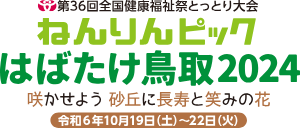 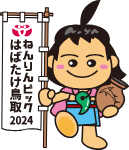                             宮城県選手の予選会等実施状況　　　　　　　　　　　　　　　　令和6年3月31日ねんりんピックはシニアを対象としたスポーツや文化の交流を目的とした全国規模の大会です。宮城県選手の参加資格は60歳以上の宮城県内に在住（原則として仙台市在住の方を除く）の方を対象としています。種　目大会名開催期日開催場所参加資格競技方法選考基準申込み方法問合せ先卓球→第36回全国健康福祉祭とっとり大会「ねんりんピックはばたけ鳥取2024」宮城県代表選考会及び交流卓球大会令和6年5年17日（金）9時30分～16時まで（開場8：30予定）角田市総合体育館〒981-1504角田市枝野字青木155-31TEL　0224-63-3771・仙台市を除く宮城県に住民登録されている選手・昭和40月1日以前に生まれた選手（年齢が令和7年4月1日で60歳以上の選手）・ねんりんピックかながわ2022、えひめ2023に出場した選手は参加できない。・本大会に出場可能な選手とします。※日本卓球協会登録者以外でも参加できます・男子、女子シングルス別に年齢に関係なくリーグ戦とする。・参加人数が8名以上の場合はリーグブロックを複数に分け、1次リーグ上位同士で2次または3次リーグを行う。・2次・3次リーグでは1・2次リーグで対戦した同士の再試合は行わない。・2次・3次リーグの組合せについては宮城県卓球協会マスターズ・ラージボール委員会で協議するリーグ戦成績順に・60歳以上男子シングルス１名（昭和40月1日以前に生まれた人）・65歳以上男子シングルス1名（昭和35年4月1日以前に生まれた人）・70歳以上男子シングルス2名（昭和30年4月1日以前に生まれた人）（補欠含む）・60歳以上女子シングルス1名（昭和40年4月1日以前に生まれた人）・65歳以上女子シングルス1名（昭和35年4月1日以前に生まれた人）・70歳以上女子シングルス2名（昭和30年4月1日以前に生まれた人）（補欠含む）を選考する所定の申込書（4月上旬に宮城県卓球協会ＨＰ掲載予定）に記入し、郵送又はメールのこと申込場所〒989-1213柴田郡大河原町字住吉町4－1宮城県卓球協会ﾏｽﾀｰｽﾞ･ﾗｰｼﾞﾎﾞｰﾙ委員会　半澤　伝　様宛メールアドレスmiya-han@kce.biglobe.ne.jp申込〆切令和6年4月19日（金）予定宮城県卓球協会ﾏｽﾀｰｽﾞ・ﾗｰｼﾞﾎﾞｰﾙ委員会半澤　伝様電話 090-8921-4962Eメールmiya-han@kce.biglobe.ne.jpテニス宮城県テニスマスターズ春季大会兼ねんりんピックはばたけ鳥取2024選手選考大会令和6年4月27日（土）シェルコムせんだい宮城県在住者各種目の年齢を満たしている者4ゲーム先取・ノーアドバンテージ方式原則としてラウンドロビン、決勝トーナメント・大会（各種目）の優勝　者または準優勝者・原則として仙台市以外　の在住者を含む組を優先する所定の申込用紙に必要事項を記入し申し込む（宮城県テニス協会のHPに掲載）〒983-0023仙台市宮城野区福田町2-31-15宮城県テニス協会みやぎいきいきテニス連盟 安彦滋喜　様携帯090-4040-5978E-mailabi19ko54@yahoo.co.jpソフトテニス第36回全国健康福祉祭とっとり大会宮城県予選会令和6年5月6日（月・祝）仙台市青葉山公園庭球場60歳以上（昭和40年4月1日以前に生まれた人）70歳以上（昭和30年4月1日以前に生まれた人）種別各リーグ戦　　上位1位　　60歳男子　　60歳女子　　70歳　混合　　60歳申込書を宮城県ソフトテニス連盟事務局へ提出宮城県ソフトテニス連盟事務局〒980-0014　仙台市青葉区本町3-5-22　　宮城県管工事会館5F電話 022-227-6856ソフトボール→終了しました第36回全国健康福祉祭とっとり大会ねんりんピックはばたけ鳥取2024宮城県予選会令和5年7月23日（日）利府町葉山グラウンド宮城県内に居住する者が対象（仙台市在住者は除く）2024年4月1日時点で年齢60歳以上直近1年間に全国ねんりんピック大会に出場チーム及び同種目で選手・監督で参加した者は推薦できないトーナメント方式優勝チーム　推薦宮城県シニアソフトボール連盟事務局に申込※本大会の出場チームは決定しています宮城県シニアソフトボール連盟事務局〒985-0821宮城郡七ヶ浜町汐見台4-2-4事務局長　大葉孝信電話　090-9424-7560ゲートボール→終了しました第36回全国健康福祉祭とっとり大会宮城県予選大会令和5年10月22（日）仙台市若林区今泉グランド宮城県ゲートボール連盟に登録し、見舞金制度加入者チームは同一地域で編成する（できない場合に限り同一支部内）全チームを数ブロックに分けて予選を行うコート代表チームより決勝トーナメント戦を行う上位2チームが出場する県内の各市町村協会に発送している参加申込書を連盟事務所へ郵送またはFAXで申し込む宮城県ゲートボール連盟〒980-0023仙台市青葉区北目町2-32電話 022-227-5566FAX　022-227-5565ペタンク第36回ねんりんピックとっとり宮城県予選会令和6年4月24日（水）美里町南郷グランド宮城県ペタンク・ブール連盟（登録会員）及び一般会員日本ペタンク・ブール連盟競技規則を準用し，令和5年度及び6年度日本ペタンク・ブール連盟の競技ルールに適応した大会ルールで開催優勝者（チーム）の参加各チーム代表者より申し込み宮城県ペタンク・ブール連盟　佐々木庸光様電話 080-9351-9553FAX　0229-34-2538ゴルフ第36回「ねんりんピックはばたけ鳥取2024」宮城県予選会令和6年6月3日（月）仙台カントリー倶楽部名取市愛島笠島字南北沢1-8TEL022-383-3636➀1チーム3名とし、構成は60歳以上、うち1名は70歳以上とする➁前回（愛媛）大会出場者除く➀18ホールストロークプレ-、Ｗぺリア方式とする➁1チーム3名のネットスコア合計で順位を決定する③同ネットの場合は、3名の年齢合計の高い順位とする優勝チームに出場権を付与する➀宮城県ゴルフ連盟宛に申込書をFAXで申込む（特にホームページに掲載しませんので、申込が必要な方は宮城県ゴルフ連盟あて連絡のこと）➁組数に制限があるため〆切とさせていただく場合もあります宮城県ゴルフ連盟〒980-0804仙台市青葉区大町1-1-8第3青葉ビル5F事務局長　鈴木様電話 022-225-8282マラソン宮城マスターズ陸上競技連盟　登録者　要相談宮城マスターズ陸上競技連盟　事務局　菅原　一昭様電話 090-7561-1157弓道宮城県弓道連盟傘下の地区弓道会の会員地区弓道会会員からの任意の出場希望者宮城県弓道連盟〒982-0844仙台市太白区根岸町4-6　　　　コーポ根岸A-3電話 022-746-8827FAX 022-746-8828(担当)事務局　古賀　葉子剣道第17回宮城県シニア剣道大会令和6年5月26日（日）宮城県武道館（一財）宮城県剣道連盟の所属会員であって，「ねんりんピック」参加年齢制限により60歳以上とする。但し，仙台市に居住している者は参加できない。・60歳以上の部：昭和40年4月1日以前に生まれた人・65歳以上の部：昭和35年4月1日以前に生まれた人・70歳以上の部：昭和30年4月1日以前に生まれた人➀全日本剣道連盟の剣道試合・審判規則・審判細則、及び主催大会の実施にあたって感染拡大予防ガイドライン（新型コロナウイルス感染症が収束するまでの暫定的な試合・審判法）に記載の試合方法による➁個人戦で部門別（年齢別）のリーグ戦又はトーナメント戦とする試合は3本勝負、試合時間は4分とする時間内に勝負が決しない場合は延長戦を行い、先に1本取った者を勝ちとするなお、延長戦に入ってからの試合時間は、3分区切りで勝敗の決するまで行う試合結果を参考に選考する所定の申込書に記入し，各市郡剣道連盟ごと申し込む〒982-0845仙台市太白区門前町2-1（一財）宮城県剣道連盟　事務局電話 022-746-8461FAX　022-746-8462グラウンド・ゴルフ→終了しました第25回宮城県G・G春季交歓柴田大会令和5年6月13日（火）柴田町野球場令和6年度公益社団法人日本グラウンド・ゴルフ協会の会員であること8ホール2ラウンドの個人ゲーム上位成績者から6名選考する申込期限を設定し、開催地である柴田町グラウンド・ゴルフ協会へ申し込む（本大会は決定済）柴田町グラウンド・ゴルフ協会事務局長　溝井清司　様ターゲット・バードゴルフ第32回宮城県ターゲット・バードゴルフ大会令和6年5月19日(日)登米市長沼フートピア公園特設コース協会員及び宮城県民18ホールストロークプレイ成績上位（1～３位）者から選出し、推薦する主管事務局(登米市)にFAX・メール等で参加申込する登米市TBG協会事務局太田様　TEL　0220-22-2708水泳➀の大会は、終了しました➀あぶくまマスターズ水泳競技大会➁日本マスターズ水泳短水路大会仙台会場➀令和6年3月3日（日）➁令和6年4月21日（日）➀角田屋内温水プール➁セントラルスポーツ宮城G21プール➀週一回以上水泳している男女➁日本マスターズ水泳協会登録会員➀②すべてタイムレース　　（年齢区分ごと）➀②大会どちらかで3位入賞者優先➀②とも申込締切済み➁国見スイミングクラブ　担当　伊藤　優希　TEL　022-234-5138サッカー予選会開催の予定は無し宮城県ゴールドサッカ-リーグ　О-60、О-65参加者宮城県ゴールドリーグ参加チームから選抜（令和5年度、令和6年度О-60、О-65リーグ戦成績、及び練習会から選考）宮城県サッカー協会シニア委員会ねんりんピック担当 櫻井史裕 様電話090-7933-2857Meilfmsakura@c-marinet.ne.jpソフトバレーボール2024年度河北杯ソフトバレー第37回宮城県フェスティバル大和大会令和6年5月19日（日）大和町総合体育館➀本連盟登録チーム参加者は公益財団法人日本バレーボール協会への個人登録が完了していること➁参加者のうち2名以上は公益財団法人日本バレーボール協会公認のソフトバレーボールマスターリーダー、リーダー有資格者であること③ねんりんピックの部への参加は県内チーム（仙台市内のチームは除く）とするねんりんピックの部でリーグ戦を行う優勝チームを連盟より推薦する別紙大会参加者申込を、5月4日（木）まで下記宛郵送、またはメールすること1チーム:3,000円〒987-0601宮城県登米市中田町石森字室木175-6理事長兼競技委員長吉岡芳郎 様　携帯 090-1494-5683TEL・FAX　0220-34-3260太極拳→終了しました第31回宮城県武術太極拳選手権大会（第36回全国健康福祉祭代表選考会）令和5年11月25日（土）本山製作所　青葉アリーナ➀60歳以上（1965年4月1日以前に生まれた人）➁宮城県内居住者（仙台市内居住者を除く）を対象③補欠は3人まで登録することができるなお補欠は重複登録を認める（公社）日本武術太極拳連盟のねんりんピック競技ルールに準ずる選考選手会が選考し、県連盟理事会にて最終決定する所定の申込用紙に記載の上、出場料を添えて大会事務局に申込む宮城県武術太極拳連盟事務局　相澤秀子様ダンススポーツ→終了しました第28回宮城県ダンススポーツスポーツフェスティバル令和6年2月18日（日）東松島市民体育館宮城県民（仙台市在住者は対象外）・大会の中でねんりんピック戦として開催ワルツ・タンゴ・ルンバ・チャチャチャの4種目行う・各種目で4組8名を派遣選手として決定する・大会の中でねんりんピック戦として開催ワルツ・タンゴ・ルンバ・チャチャチャの4種目行う・各種目で優勝した4組8名を派遣選手として決定する大会要項の申込先に申し込む（今年度大会は終了）宮城県ダンススポーツ連盟相原　純一電話090-1497-9813囲碁実施しない宮城県囲碁連盟髙橋様電話022-724-7765健康マージャン→終了しました第38回県民麻雀選手権大会兼ねんりんピックはばたけ鳥取2024宮城県代表選手選考大会令和5年9月3日（日）グランド麻雀ホール藤仙台市青葉区一番町2-5-5　3F県内在住59歳以上アリアリルール半荘4回戦東南戦（50分）成績上位（男性3名，女性1名）選考仙台市以外在住※本大会への出場者は決定しています。宮城県麻雀段位審査会電話022-261-5414FAX 022-261-5481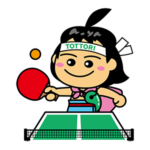 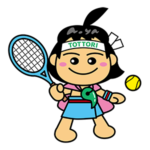 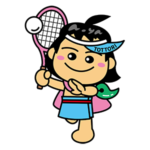 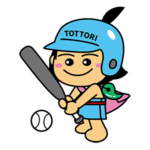 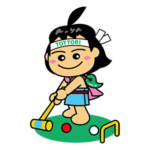 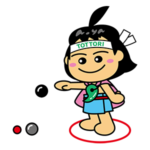 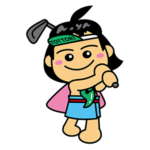 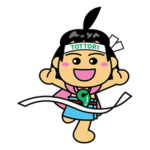 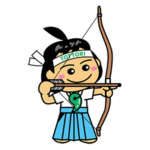 卓球テニスソフトテニスソフトボールゲートボールペタンクゴルフマラソン弓道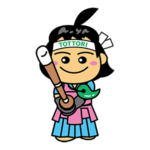 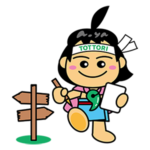 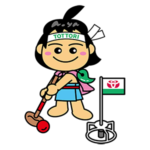 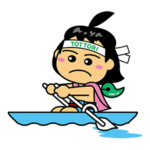 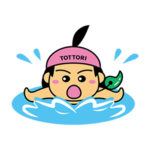 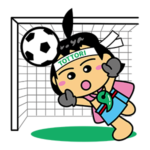 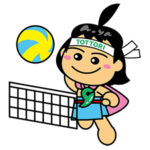 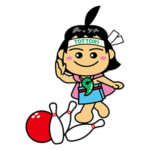 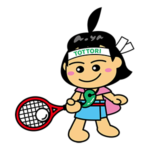 剣道ウォークラリーグランド・ゴルフローイング水泳サッカーソフトバレーボールボウリングバウンドテニス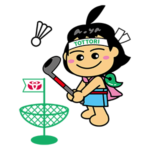 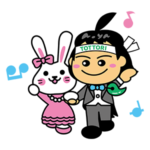 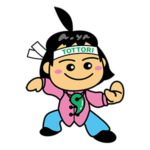 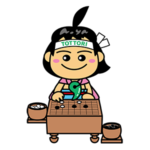 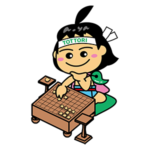 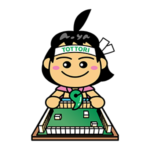 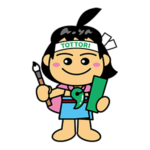 ターゲット・バードゴルフダンススポーツ太極拳囲碁将棋健康マージャン俳句